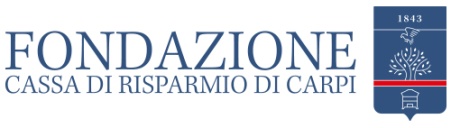 From 18th to 26th March 2017Till death do us partRoberta Savani and stella (Stefania Gagliano)So the Lord God said to the serpent: "Because you have done this, cursed are you above all livestock and all wild animals; you will crawl on your belly and you will eat dust all the days of your life! I will put enmity between you and the woman, between your seed and her seed; she will strike your head, and you will strike her heel”. Then he said to the woman, "I will greatly multiply your pain in childbirth, in pain you will bring forth children; yet your desire will be for your husband, and he will rule over you". And to the man he said: "Since you listened to your wife and ate from the tree whose fruit I commanded you not to eat, cursed is the ground because of you; you will eat from it by means of painful labor for the rest of your life, it will grow thorns and thistles for you and you will eat the plants of the field. By the sweat of your brow you will eat bread, till you return to the ground you were taken from, for you are dust and to dust you shall return!".Genesis 3, 14-19(This quote was chosen by Stefania Gagliano)The Third Universal Law: the Law of Vibration“Nothing rests; everything moves; everything vibrates."The Kybalion“Nothing is created, nothing is destroyed, everything transforms.”Antoine-Laurent de Lavoisier“A beginning never disappears, not even with an end.”Harry Mulisch(These quotes were chosen by Roberta Savani)“Death is just a change of clothes” claims Roberta Savani. It is funny: if I should define death I would say that is the unavoidable conviction inflicted by life. I would say that our first breath was our first step towards death, that we are decaying, day after day.Death is not the focus of my works. Rather it is mutability, not only physical and therefore objective but also and especially the one of our inner self, of our emotions, of our feelings, of our perception and view of life.Futility since everything we are responsible of is destined to be corrupted, to vanish, to be replaced by a new thought or a new state of mind… or by dust.In the flow, in mutability, I believe there is a strong contact point with Roberta.The end of the pyshical body won’t be a decline, of course. Rather a transformation.Futility, mutability, change, they all have got a precise purpose. There is no loss in her, but energy transition.According to Roberta Savani: “Life on Earth is the lowest step, the Physical Body (that actually is not physical but only Energy), is the heaviest thing hindering us and limiting our great potential and manoeuvre margin.Our powers, made sleepy when we consciously chose to undertake this adventure, when we free ourselves will start to emerge from our memory and memory will eliminate the fear of Physical Death. No Time, no Space, no End.”Death is just a change of clothes exactly because the body is only an obstacle, a constraint to our spirit, that would have all the potential to fly if only wasn’t so fastened to Earth, if only wasn’t so accustomed to wear that skin and bone coat, if it let himself go to his greatness.According to Roberta, when someone dies we are not losing that person but just his “shell”. In my opinion instead, soul and body are absolutely not two unconnected entities. On the contrary, soul is just one of the multiple names that man had to invent to console himself from his finiteness.“Till death do us part” does not hint to a promise but to a significant opinions divergence, that Roberta and I have observed during our dialogical path undertaken in these months of knowing each other.From this contrast arose the dialectic, from our differences the mutual enrichment.stella (Stefania Gagliano)Till death do us partFrom 18th to 26th March 2017Saturday 18th March at 18:00 exhibition opening in the presence of the artistsSunday 19th March from 10:00 to 13:00 and from 15:30 to 19:30Closed on Monday 20th March21st – 22nd – 23rd – 24th March from 11:00 to 19:0025th - 26th March from 10:00 to 13:00 and from 15:30 to 19:30Roberta Savani lives and works in Milan.www.robertasavani.comstella (Stefania Gagliano) lives and works in Modena.www.stefaniagagliano.comOur thanks go to Mr. Po Ivo, Gaetano Zanoli, Rita and our Families.